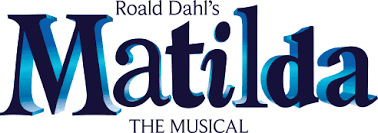 _____________________________________________________________________________________MRS. PHELPS – Audition ScriptAs part of your audition, you’re required to memorize and perform the lines below and a song.  The song is listed beside the audition piece, however, if you can’t find that song then you may sing a song of your choice (a verse and a chorus)!  (But, extra points for doing the required song!)  ***I have attached the YouTube link for each song with lyrics.***_____________________________________________________________________________________MATILDAAnd so the great day arrived.(MATILDA)Everything was arranged by the Acrobat's sister - a frightening woman who used to be an Olympic-class hammer thrower, and who loved nothing better than to scare the children of the town. Suddenly, out came the Escapologist.ESCAPOLOGISTLadies and gentlemen, boys and girls... (chord) The Burning Woman Hurling Through The Air (chord) With Dynamite In Her Hair (chord) Over Sharks And Spiky Objects (chord), Caught By The Man Locked In The Cage... (chord) has been... cancelled.MRS. PHELPSNo!ESCAPOLOGISTCancelled because my wife is... pregnant.MRS. PHELPSSo it has a happy ending?MATILDANo!(MATILDA)Just then the Acrobat's sister stepped forward and produced... a contract.TRUNCHBULL(offstage)I have paid for the posters, publicity, the catering, the toilet facilities. Where is my profit? A contract is a contract. You will perform on this day or off to prison you both shall go!MRS. PHELPSNo, no!(MATILDA begins to exit.)W-w-what happens next?MATILDAI don't know, yet. I'll tell you tomorrow.ENDSIDE 2MRS. PHELPSWhat? Is there a child at school who's behaving like a bully?MATILDANot a child exactly. Do you want to hear the next part of the story?MRS. PHELPSWhat are we waiting for?MATILDAAs they prepared themselves for the most dangerous feat that had ever been performed, the Acrobat gave her husband a kiss-ACROBATSmile - we have done this a thousand times.ESCAPOLOGISTFirst I escape from the cage, lean out, catch you with one hand, grab a fire extinguisher with the other, and put out the flames on your specially designed dress before they reach the dynamite and blow your head off!MRS. PHELPS(screams)Ahhhhhhh!(beat)Sorry. Go on.MATILDAThe trick started well. The moment the dress was set alight, the Acrobat swung into the air. She hurled over the sharks and spiky objects - suddenly the padlocks pinged open and the huge chains fell away - the door flung open and the Escapologist reached out to catch his wife and the child-MRS. PHELPSOh, I can't look!END _________________________________________________________________________________________https://youtu.be/96JDkI2tBhI AUDITION SONG:  “WHEN I GROW UP”
When I grow upI will be tall enough to reach the branches
That I need to reach to climb the trees
You get to climb when you're grown up
And when I grow up
I will be smart enough to answer all the questions
That you need to know the answers to
Before you're grown up

And when I grow up
I will eat sweets every day on the way to work
And I will go to bed late every night
And I will wake up when the sun comes up
And I will watch cartoons until my eyes go square
And I won't care 'cos I'll be all grown up
